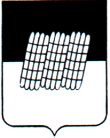 СОВЕТ ДЕПУТАТОВ ПОЛИБИНСКОГО СЕЛЬСКОГО ПОСЕЛЕНИЯДОРОГОБУЖСКОГО РАЙОНА СМОЛЕНСКОЙ ОБЛАСТИРЕШЕНИЕ      от 31 декабря 2015 года                                                                                        №  26О прекращении полномочий исполняющего полномочия Главы Администрации Полибинского сельского поселения Дорогобужского района Смоленской области В соответствии с частью 2 статьи 37 Федерального закона от 6 октября 
2003 года № 131-ФЗ «Об общих принципах организации местного самоуправления в Российской Федерации», на основании  Устава Полибинского сельского поселения Дорогобужского района Смоленской области Совет депутатов Полибинского сельского поселения Дорогобужского района Смоленской областиРЕШИЛ:1. Прекратить полномочия исполняющего полномочия Главы Администрации Полибинского сельского поселения Дорогобужского района Смоленской области в связи с истечением срока действия договора, договор от 08.12.2014 года № б/н, заключенный с Васьковым Виктором Александровичем, расторгнуть.2. Васькова Виктора Александровича уволить с должности исполняющего полномочия Главы Администрации Полибинского сельского поселения Дорогобужского района Смоленской области 31 декабря 2015 года.3. Настоящее решение опубликовать в печатном издании «Информационный вестник Полибинского сельского поселения».И.п.Главы муниципального образованияПолибинское сельское поселение Дорогобужского районаСмоленской области                                                                              А.В.Кондрашов